专业课课程教学大纲        【 幼儿园实用音乐（二）】【 Practical music in kindergartenⅠ】一、基本信息 课程代码：【2135039】课程学分：【1】面向专业：【学前教育专业学生】课程性质：【系级选修课】开课院系：学前教育系使用教材：教材【《幼儿园实用音乐》主编：于淳 著 浙江大学大学出版社】教材【《幼儿园实用音乐教学与活动》 主编：于淳 唐瑭 著 浙江大学出版社】参考书目【《钢琴即兴伴奏 入门教程》主编：孙维权 著 出版社：上海音乐学院出版社】参考书目【《简谱儿歌钢琴伴奏曲集》主编：陈欣 著 出版社：上海音乐学院出版社】课程网站网址：http://course.jingpinke.com/details?uuid=8a833999-2152448b-0121-52448c0b-00f1http://course.jingpinke.com/details?uuid=8a833999-2152448b-0121-52448c2e-02ddhttp://course.jingpinke.com/details?uuid=6e5d88d0-125b-1000-808d-144ee02f1e73先修课程：【无】二、课程简介 为健全人格的塑造奠定基础是早期教育的基本目标，生态式综合艺术教育是实现这一目标的重要途径。它通过美术、音乐、舞蹈、戏剧等多种艺术学科的整合为载体，使儿童充分感受到艺术与生活、艺术与情感、艺术与文化、艺术与科学诸方面的内在关联，以激发学生的审美情趣，提高其审美能力，增强其人文艺术修养，从而培养具有健康生活态度，具有丰富情感体验，并有深刻思想领悟的全面发展的新人。从教学方式看，生态式艺术教育强调师生间的互动与对话，倡导教师创设丰富而开放的艺术课堂，鼓励学生进行广泛而深入的探究性学习。生态式艺术教育超越了单纯的艺术技能训练，在美术、音乐、舞蹈、戏剧、文学等艺术形式存在着的共同的审美要素中，通过知、情、意心理系统的通感、迁移等机制实现真、善、美的和谐人格统一。幼儿歌曲钢琴伴奏主要是解决未来幼儿园老师的歌曲弹唱问题，帮助他们掌握幼儿园歌曲即兴伴奏方法和弹唱方法。本课程音乐作品涵盖范围广泛，幼儿特色鲜明。三、选课建议  本课程建议学前教育专业的三年级上学期学生选修，帮助学生提高幼儿园歌曲即兴伴奏能力和弹唱方法，拓宽艺术视野，提高个人综合素养。四、课程与专业毕业要求的关联性 五、课程目标/课程预期学习成果 六、课程内容 七、评价方式与成绩（必填项）撰写人：康明安     系主任审核签名： 审核时间: 2022.3.1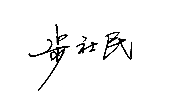 专业毕业要求关联XQ111:认同社会主义核心价值观XQ112:理解与践行学前教育核心价值XQ113:明确与践行幼儿园教师保教行为规范XQ121:增强专业认同感和使命感XQ122:具有人文底蕴、生命关怀和科学精神XQ123:践行幼儿为本和爱与自由理念XQ211:掌握儿童发展、儿童研究的基本理论XQ212:具备现场观察、记录、分析幼儿的意识和能力XQ213:具备评价幼儿园教育活动的能力XQ221:把握幼儿生理、心理特点XQ222:掌握幼儿园保育和教育的基本知识和方法XQ223:熟悉五大领域知识并能合理运用于综合活动中XQ231:充分认识大自然、大社会对幼儿发展的价值XQ232:具备创设有准备的环境的知识和能力XQ233:具备幼儿与环境互动质量的评价能力XQ311:能引导幼儿建立班级的秩序与规则XQ312:能营造愉悦、尊重、平等、积极的班级氛围XQ313:有以班级为纽带调动家庭和社区资源的意识和能力XQ321:充分认识一日生活的课程价值XQ322:具备以游戏为幼儿园基本活动的意识和能力XQ323:具有整合幼儿园、家庭与社区资源的能力XQ411:养成主动学习、批判性思考的习惯和品格XQ412:具有自我反思和引导幼儿反思的意识和能力XQ413:具有创造性解决问题的意识与能力XQ421:有参与国际教育交流的意识和能力XQ422:把握学前教育改革发展趋势和前沿动态XQ423:有分析和借鉴国际教育理念与实践的能力XQ431:具有团队协作精神，认同学习共同体的价值XQ432:掌握沟通合作的技能XQ433:有参与、组织专业团队开展合作学习的意识和能力序号课程预期学习成果课程目标（细化的预期学习成果）教与学方式评价方式1XQ122 能够应用书面或口头形式，阐述钢琴与弹唱对学生综合素质培养及提升所产生的意义。课堂运用答问及翻转课堂的方式让学生对课程的内容进行分析及弹唱。课堂学生答疑情况评分。2XQ123 能够解释并应用教师所提出的重难点，对幼儿练习曲进行分析及弹唱。课堂采用小组模式，让学生沟通交流分享各自的看法。课堂小组答疑情况评分。3XQ 223 将五大领域中艺术知识合理应用于幼儿园综合活动中。  给予学生空间自主发挥优势选择适合的曲目，学生可根据自身情况制定对应的学习计划。课堂小组展示情况评分。4XQ 431通过实施小组训练课题模式提升学生的团结协作能力。课堂采用小组模式，让学生主动承担相应的责任，与同学协作完成展示。课堂小组展示情况评分。5XQ 433通过组织及策划专业汇演提高学生的团队合作学习的意识和能力。课堂采用全班参与模式，让学生主动承担相应的责任，与同学协作完成展示。汇演展示情况评分。单元知识点能力要求教学难点1.幼儿歌曲伴奏理论及技巧（8课时理论加实践，分为2课时理论6课时实践）1.曲式结构2.三和弦、七和弦、和弦连接和弦律链接。3.调与调式4.伴奏编配1.学习曲式结构类型。2.掌握和弦知识及和弦的链接。3.掌握大小调及转调练习。4.为歌曲编配伴奏。1.掌握知识并熟练运用2.了解曲目风格、内容、调式、调性，注意编配效果。 2.幼儿歌曲伴奏音型概述（8课时理论加实践，分为2课时理论6课时实践）1.歌曲伴奏音型2.伴奏类型三种音型3.伴奏类型应用原则1.根据弦律的特点，设计伴奏知体。2.熟练掌握三种类型的的伴奏音型。3.在实际歌曲伴奏中使用。1.伴奏者应掌握多种风格及情绪的伴奏知体。2.伴奏中恰当的使用合适的伴奏音型。3.钢琴伴奏音型同时并存并相互穿插，相互配合。3. 大调幼儿歌曲伴奏中正三和弦、属七和弦的使用（8课时实践结合理论,分为2课时理论6课时实践）1.调式音阶2.大调式3.正三和弦4.属七和弦1.熟练掌握调式音阶知识2.掌握大调式的三种类型及音阶。3.了解掌握正三和弦4.了解掌握属七和弦1.掌握知识并熟练运用。4.小调幼儿园歌曲伴奏中正三和弦、属七和弦的使用（8课时实践结合理论，分为2课时理论6课时实践）小调式小调的正三和弦1.掌握小调式的三种类型。2.掌握小调的正三和弦1.掌握知识并熟练运用。总评构成（1+X）评价方式占比1期末展示70%X1课堂展示110%X2课堂展示210%X3课堂展示310%